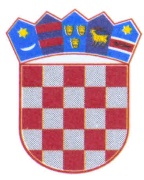 REPUBLIKA HRVATSKAISTARSKA ŽUPANIJAOPĆINA SVETA NEDELJAOpćinsko vijećeKLASA: 021-05/21-01/001URBROJ: 2144/03-03-21-4Nedešćina, 22. veljače 2021.				Na temelju članka 35. Zakona o lokalnoj i područnoj (regionalnoj) samoupravi („Narodne novine“, broj 33/01, 60/01, 129/05, 109/07, 125/08, 36/09, 150/11, 144/12. i 19/13 - pročišćeni tekst, 137/15 – ispravak, 123/17, 98/19 i 144/20), te članka 33. Statuta Općine Sveta Nedelja („Službene novine Općine Sveta Nedelja“, broj 11/18) Općinsko vijeće Općine Sveta Nedelja na sjednici održanoj dana 22. veljače 2021. godine donijelo jeSTATUTARNU ODLUKU O IZMJENAMA I DOPUNAMA STATUTAOPĆINE SVETA NEDELJAČlanak 1.U Statutu Općine Sveta Nedelja („Službene novine Općine Sveta Nedelja“, broj 11/18), u članku 17. stavku 2. brišu se riječi „Ured državne uprave u Istarskoj županiji“ i riječ „središnja“. Članak 2.U članku 21. briše se riječ „mjesnog“. Članak 3.U članku 22. stavku 1. briše se riječ „samoupravnog“, stavci 5., 6. i 7. mijenjaju se tako da isti sada glase:„(5) Ako je raspisivanje referenduma predložilo 20% od ukupnog broja birača u Općini, predsjednik Općinskog vijeća dužan je dostaviti zaprimljeni prijedlog tijelu državne uprave nadležnom za lokalnu i područnu (regionalnu) samoupravu u roku od 30 dana od zaprimanja prijedloga. Tijelo državne uprave nadležno za lokalnu i područnu (regionalnu) samoupravu će u roku od 60 dana od dostave utvrditi ispravnost podnesenog prijedloga, odnosno utvrditi je li prijedlog podnesen od potrebnog broja birača u Općini i je li referendumsko pitanje sukladno odredbama Zakona te odluku o utvrđenom dostaviti Općinskom vijeću.(6) Ako tijelo državne uprave nadležno za lokalnu i područnu (regionalnu) samoupravu utvrdi da je prijedlog ispravan, Općinsko vijeće raspisat će referendum u roku od 30 dana od zaprimanja odluke. (7) Protiv odluke tijela državne uprave kojom je utvrđeno da prijedlog nije ispravan nije dozvoljena žalba, već se može pokrenuti upravni spor pred Visokim upravnim sudom Republike Hrvatske.“.Članak 4.U članku 23. stavku 1., 2. i 3. brišu se riječi „i njegovog zamjenika“, u stavku 4. briše se riječ „središnjem“ i u stavku 5. brišu riječi „središnje“ i „središnjeg“.Članak 5.U članku 24. brišu se riječi „i njegovog zamjenika“, a riječ „im“ zamjenjuje se sa riječi „mu“.Članak 6.U članku 26. stavku 2. brišu se riječi “o pitanjima iz članka 22. stavka 1. ovog Statuta“, u stavku 4. briše se riječ „središnje“.  Članak 7.Iza članka 26. u naslovu 2. „MJESNI ZBOR GRAĐANA“ riječ „mjesni“ briše se.Članak 8.Članak 27. mijenja se tako da isti sada glasi:„Zborovi građana mogu se sazvati radi izjašnjavanja građana o pojedinim pitanjima i prijedlozima iz samoupravnog djelokruga općine te raspravljanja o potrebama i interesima građana od lokalnog značenja, u skladu sa zakonom i ovim Statutom.Zborove građana saziva Vijeće mjesnog odbora u skladu s ovim Statutom.Zborovi građana sazivaju se za cijelo područje ili za dio područja mjesnog odbora.Zborove građana može sazvati i Općinsko vijeće te Općinski načelnik radi raspravljanja i izjašnjavanja građana o pitanjima od značenja za Općinu.Kada zborove građana saziva Općinsko vijeće ili Općinski načelnik, zborovi građana sazivaju se za cijelo područje ili za dio područja Općine, pojedina naselja ili dijelove naselja na području Općine, a mogu se sazvati i za cijelo područje ili za dio područja mjesnog odbora.Na zboru građana odlučuje se javnim glasovanjem, osim ako se na zboru većinom glasova prisutnih građana ne donese odluka o tajnom izjašnjavanju, a odluke se donose većinom glasova prisutnih građana.Mišljenje dobiveno od zbora građana obvezatno je za mjesni odbor, a savjetodavno za Općinsko vijeće i Općinskog načelnika.“.Članak 9.Članak 28. mijenja se tako da isti sada glasi:„(1) Prijedlog za traženje mišljenja iz članka 27. stavka 4. može podnijeti najmanje 1/3 vijećnika Općinskog vijeća.(2) Općinsko vijeće dužno je donijeti odluku o prijedlogu iz stavka 1. ovoga članka u roku od 60 dana od dana zaprimanja prijedloga.(3) Odlukom iz stavka 2. ovoga članka utvrđuje se o kojim će se pitanjima tražiti mišljenje od zbora građana te rok u kojemu je mišljenje odnosno rezultate održanog zbora građana potrebno dostaviti Općinskom vijeću.(4) Zbor građana saziva predsjednik Općinskog vijeća u roku od 15 dana od dana donošenja odluke iz stavka 2. ovog članka.(5) Kada zbor građana sazove Vijeće mjesnog odbora zbor građana vodi predsjednik Vijeća mjesnog odbora ili član Vijeća mjesnog odbora kojeg odredi Vijeće mjesnog odbora.(6) Za pravovaljano izjašnjavanje na zboru građana potrebna je prisutnost najmanje 5% birača upisanih u popis birača mjesnog odbora za čije područje je sazvan zbor građana.“Članak 10.Iza članka 28. mijenja se naslov tako da isti sada glasi „3. PREDLAGANJE OPĆIH AKATA, RJEŠAVANJE ODREĐENIH PITANJA I  PODNOŠENJE PETICIJA“. Članak 11.U članku 29. mijenjaju se stavci 1. i 2. tako da isti sada glase:„(1) Građani imaju pravo predlagati Općinskom vijeću donošenje općeg akta ili rješavanje određenog pitanja iz djelokruga Općinskog vijeća, te podnositi peticije o pitanjima iz samoupravnog djelokruga Općine od lokalnog značenja, u skladu sa zakonom i ovim Statutom.(2) O prijedlogu i peticiji iz stavka 1. ovog članka Općinsko vijeće mora raspravljati ako ga potpisom podrži najmanje 10% od ukupnog broja birača u Općini.“Iza članka 3. dodaje se stavak 4. koji glasi:„(4) Prijedlozi i peticije iz stavka 1. ovog članka mogu se podnijeti u obliku, na način i u postupku propisanom za podnošenje akata, a i elektroničkim putem.“.Članak 12.U članku 38. mijenja se stavak 2. tako da se u istome briše riječ „neplaćeni“, te se iza riječi „radnih tijela“ dodaju riječi „sukladno sporazumu s poslodavcem“.Članak 13.U članku 40. iza stavka 3. dodaje se novi stavak 4. koji glasi:„(4) Vijećnik ne može istovremeno biti privremeni zamjenik Općinskog načelnika koji zamjenjuje Općinskog načelnika za vrijeme trajanja duže odsutnosti ili drugih razloga spriječenosti zbog kojih je Općinski načelnik kojemu mandat nije prestao onemogućen obavljati svoju dužnost,“.Dosadašnji stavak 4. postaje stavak 5., stavak 5. postaje stavak 6., iz kojeg se dodaje novi stavak 7. koji glasi: :„(7) Vijećniku kojeg je Općinski načelnik imenovao za privremenog zamjenika Općinskog načelnika, mandat miruje po sili zakona od dana kada je Općinski načelnik onemogućen obavljati svoju dužnost zbog odsutnosti ili drugih razloga spriječenosti.“.Dosadašnji stavak 6. postaje stavak 8., a stavak 7. postaje stavak 9. iza kojeg se dodaje novi stavak 10. koji glasi:„(10) Iznimno, ograničenje iz stavka 9. ovoga članka ne primjenjuje se u slučaju nastavljanja obnašanja dužnosti vijećnika kojemu je mandat mirovao zbog razloga utvrđenog stavkom 7. ovoga članka.“.Članak 14.U članku 49. stavku 3. podstavku 15. briše se riječ „preneseni“ zamjenjuje se riječju „povjereni“.Članak 15.U članku 52. stavku 2. riječi „predstojnika Ureda državne uprave u Istarskoj županiji“ zamjenjuju se riječima „nadležnom tijelu državne uprave u čijem je djelokrugu opći akt“.Članak 16.Članak 53. mijenja se tako da isti sada glasi:„(1) Ako za vrijeme trajanja mandata Općinskog načelnika nastupe okolnosti zbog kojih je Općinski načelnik onemogućen obavljati svoju dužnost zbog duže odsutnosti ili drugih razloga spriječenosti, Općinskog načelnika zamijenit će privremeni zamjenik kojeg će imenovati Općinski načelnik na početku mandata iz reda pripadnika nacionalnih manjina ili iz reda članova Općinskog vijeća.(2) Odluku o imenovanju privremenog zamjenika iz reda članova Općinskog vijeća Općinski načelnik može promijeniti tijekom mandata.(3) Zamjenik Općinskog načelnika iz reda pripadnika nacionalnih manjina ili član Općinskog vijeća iz stavka 1. ovog članka je privremeni zamjenik Općinskog načelnika koji zamjenjuje Općinskog načelnika za vrijeme trajanja duže odsutnosti ili drugih razloga spriječenosti zbog kojih je Općinski načelnik kojemu mandat nije prestao onemogućen obavljati svoju dužnost.(4) Privremeni zamjenik ovlašten je obavljati samo redovne i nužne poslove kako bi se osiguralo nesmetano funkcioniranje Općine.(5) Privremeni zamjenik za vrijeme zamjenjivanja Općinskog načelnika ostvaruje prava Općinskog načelnika.(6) Ako zbog okolnosti iz stavka 1. ovoga članka nastupi prestanak mandata Općinskog načelnika raspisat će se prijevremeni izbori za Općinskog načelnika. Do provedbe prijevremenih izbora dužnost Općinskog načelnika obnašat će povjerenik Vlade Republike Hrvatske.(7) Ovlast privremenog zamjenika za zamjenjivanje Općinskog načelnika prestaje danom nastavljanja obavljanja dužnosti Općinskog načelnika po prestanku razloga zbog kojih je Općinski načelnik bio onemogućen u obavljanju svoje dužnosti, odnosno u slučaju iz stavka 6. ovoga članka danom stupanja na snagu rješenja o imenovanju povjerenika Vlade Republike Hrvatske.(8) O okolnostima iz stavka 1. i 2. ovoga članka Općinski načelnik ili pročelnik Jedinstvenog upravnog odjela Općine dužan je obavijestiti predsjednika Općinskog vijeća odmah po nastanku tih okolnosti.(9) O okolnostima iz stavka 6. ovoga članka predsjednik Općinskog vijeća će u roku od 8 dana obavijestiti Vladu Republike Hrvatske radi raspisivanja prijevremenih izbora za novog Općinskog načelnika.“.Članak 17.U članku 54. stavku 1. riječi „i njegov zamjenik obvezni su“ zamjenjuju se riječima „obvezan je“, te se iza stavka 1. dodaje novi stavak 2. koji glasi: „Ako u obavijesti iz stavka 1. ovog članka nije naveden dan početka novog načina obavljanja dužnosti, novi način obavljanja dužnosti započinje prvog dana sljedećeg mjeseca nakon dostave te obavijesti.“.Dosadašnji stavak 2. postaje stavak 3. Članak 18.U članku 55. stavku 1. brišu se riječi „i zamjeniku Općinskog načelnika“. Dosadašnji stavci 2. i 3. mijenjaju se tako da isti sada glase: „(2) Ako prije isteka mandata prestane mandat Općinskom načelniku raspisat će se prijevremeni izbori za Općinskog načelnika. Do provedbe prijevremenih izbora dužnost Općinskog načelnika obnašat će povjerenik Vlade Republike Hrvatske.(3) Ako je prestanak mandata Općinskog načelnika nastupio opozivom raspisat će se prijevremeni izbori za Općinskog načelnika. Do provedbe prijevremenih izbora dužnost Općinskog načelnika obnašat će povjerenik Vlade Republike Hrvatske.“Iza stavka 3. dodaje se stavak 4. koji glasi:„(4) O svim promjenama tijekom mandata Općinskog načelnika pročelnik Jedinstvenog upravnog odjela dužan je bez odgode obavijestiti tijelo državne uprave nadležno za lokalnu i područnu (regionalnu) samoupravu.“.Članak 19.U članku 56. stavku 1. riječi „i njegov zamjenik mogu“ zamjenjuju se riječju „može“, te se u stavku 2. brišu riječi „i njegova zamjenika“ i riječi „i njegovog zamjenika“. Članak 20.U članku 58. stavku 1. riječi „prenijeti na Općinu“ zamjenjuju se riječima „povjereni Općini“.Članak 21. U članak 77. se briše.Članak 22.U članku 87. stavku 1. briše se riječ „središnjeg“ i riječi „i njegova zamjenika koji je izabran zajedno s njime“.Članak 23.U članku 88. stavku 2. točka na kraju rečenice zamjenjuje se zarezom i dodaju se riječi: „te drugog ovlaštenog predlagatelja utvrđenog poslovnikom Općinskog vijeća.“.Članak 24.Iza članka 88. dodaju se članci 88.a, 88.b, 88.c i 88.d. koji glase:„Članak 88.aAko do isteka roka privremenog financiranja nije donesen proračun, a Općinski načelnik je onemogućen u obavljanju svoje dužnosti, financiranje se obavlja izvršavanjem redovnih i nužnih rashoda i izdataka temeljem odluke o financiranju nužnih rashoda i izdataka koju donosi Općinsko vijeće na prijedlog privremenog zamjenika Općinskog načelnika.Članak 88.bKada je konstituirano novoizabrano Općinsko vijeće nakon provedenih prijevremenih izbora, do donošenja proračuna financiranje se obavlja izvršavanjem redovnih i nužnih rashoda i izdataka temeljem odluke o financiranju nužnih rashoda i izdataka koju donosi Općinski načelnik.Članak 88.c(1) Kada u postupku nadzora zakonitosti općeg akta nadležno tijelo državne uprave donese odluku o obustavi proračuna, odnosno odluku o potvrdi odluke Općinskog načelnika o obustavi proračuna, za vrijeme trajanja obustave proračuna financiranje se obavlja izvršavanjem redovnih i nužnih rashoda i izdataka temeljem odluke o financiranju nužnih rashoda i izdataka koju donosi Općinski načelnik.(2) Ako Visoki upravni sud Republike Hrvatske u postupku ocjene zakonitosti općeg akta ukine proračun, Općinsko vijeće dužno je donijeti proračun u roku od 45 dana od objave presude Visokog upravnog suda Republike Hrvatske u »Narodnim novinama«. (3) Do donošenja proračuna financiranje se obavlja izvršavanjem redovnih i nužnih rashoda i izdataka temeljem odluke o financiranju nužnih rashoda i izdataka koju donosi Općinski načelnik.Članak 88.dNa sadržaj odluke o financiranju nužnih rashoda i izdataka iz članaka 88.a, 88.b i 88.c ovoga Zakona primjenjuje se odredba članka 88. stavka 6. ovoga Zakona.“.Članak 25.U članku 96. stavak 5. mijenja se tako da isti sada glasi:„(5) U izvršavanju općih akata Općinskog vijeća pojedinačne akte donose i pravne osobe kojima je odlukom Općinskog vijeća, u skladu sa zakonom, povjereno obavljanje javnih ovlasti u poslovima iz samoupravnog djelokruga Općine.“.Članak 26.U članku 97. stavku 2. briše se riječ „središnja“.Članak 27.Ova Statutarna odluka stupa na snagu osmog dana od dana objave u „Službenim novinama Općine Sveta Nedelja“ osim odredbi koje sukladno članku 10, 12, 13, 14, 15, 17, 18, 19, 24 i 26 Zakona o izmjenama i dopunama Zakona o lokalnoj i područnoj (regionalnoj) samoupravi (Narodne novine broj 144/20) stupaju na snagu na dan stupanja na snagu Odluke o raspisivanju prvih slijedećih redovnih lokalnih izbora za članove predstavničkih tijela jedinica područne (regionalne) i lokalne samouprave te općinske načelnike, gradonačelnike i župane.                                                                                                              Predsjednik                                                                                              Općinskog vijeća                                                                                          Valter Golja